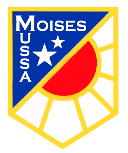 U.T.P.       CALENDARIO DE EVALUACIONES. MES JUNIO. SÉPTIMO A.PROFESOR JEFE: LEONARDO MENESES I.CURSO7*AMESJUNIOFECHAASIGNATURACONTENIDOINSTRUMENTOINSTRUMENTOINSTRUMENTOJUEVES 3LENGUAJE Y COMUNICACIÓNTipos de narradores.Prueba por formulario.Prueba por formulario.Prueba por formulario.LUNES 7INGLÉSHealthy habits Unit 2 Master chef.Subir escrito por classroom.Subir escrito por classroom.Subir escrito por classroom.LUNES 7MATEMÁTICAPorcentaje. Prueba por formulario. Prueba por formulario. Prueba por formulario.MARTES 8TECNOLOGÍAProcesos tecnológicos, Los estudiantes resuelven uno o más problemas con objetos o sistemas tecnológicos. Presentación de objeto tecnológico elaborado mediante las etapas del proceso tecnológico, identificando, el problema, diseño, materiales utilizados, herramientas que utilizo en su elaboración.Trabajo practico terminado. Puente.Trabajo practico terminado. Puente.Trabajo practico terminado. Puente.JUEVES 10LENGUAJE Y COMUNICACIÓNLectura domiciliariaPrueba por formulario.Prueba por formulario.Prueba por formulario.VIERNES 11ARTES VISUALESRecreación de obras artística seleccionada de los movimientos artísticos del siglo XX. Destacando El Fauvismo, futurismo, cubismo, Impresionismo, arte geométrico, aplicando la técnica destacada en la obra de arte, señalar nombre del movimiento artístico seleccionado y fundamentar el porqué de su elección.Recrean una obra seleccionada por ellos.Recrean una obra seleccionada por ellos.Recrean una obra seleccionada por ellos.JUEVES 17HISTORIA Y GEOGRAFÍAFactores que influyen en los asentamientos humanos.Trabajo práctico en clases.Trabajo práctico en clases.Trabajo práctico en clases.LUNES 21MATEMÁTICAGeometría. Área y perímetro de circunferencia y círculo circunscrita en cuadrados y rectángulos.Prueba por formulario.Prueba por formulario.Prueba por formulario.JUEVES 24CIENCIAS NATURALESTeorías de la deriva continental y tectónica de placas: sus tipos de interacción (convergente, divergente y transformante).Prueba por formulario.Prueba por formulario.Prueba por formulario.VIERNES 2 DE JULIOEDUCACIÓN FÍSICA Y SALUDUnidad n°4: Deportes individuales. Atletismo.Prueba por formulario.Prueba por formulario.Prueba por formulario.